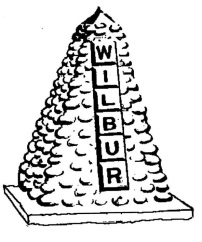 PUBLIC NOTICETHE TOWN OF WILBUR REGULAR COUNCIL MEETING APRIL 3, 2019 AT 6:00 PMONE TIME, TIME CHANGEWILBUR TOWN HALL14 N.W. DIVISION STREET WILBUR, WA